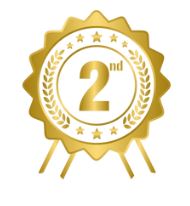 Nora WardChallenger Elementary School(Primary Division)“Believeing in Women and Girls”Prose Word Count 257Artist StatementI am hopeful because I believe in all women and girls. Together, we can change the world and help each other to be fearless.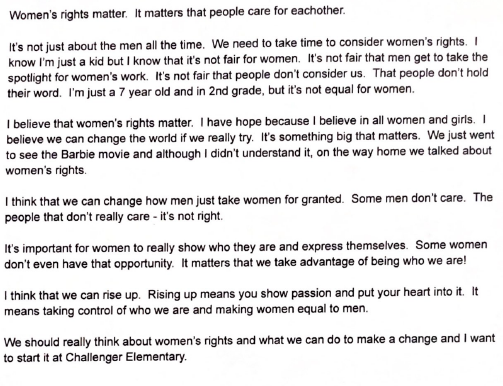 